                   Ιωάννινα  08-01-2024                   Αρ. Πρωτ. 5643ΘΕΜΑ: «Επιβολή διοικητικών κυρώσεων στην  έδρα της επιχείρησης με επωνυμία «ΧΡΗΣΤΟΣ ΜΠΟΥΣΙΑΣ » στα Ιωάννινα επί της οδού Ν.Ζυγούρη 46  με ΑΦΜ  055484994 για έλεγχο αποσταγμάτων σύμφωνα με τις διατάξεις  του Ν.4177/2013, (ΦΕΚ173/Α/08-08-2013) και της Υ.Α. 91354/28-07-2014 (ΦΕΚ 2983/Β/2017) «Κανόνες Διακίνησης και Εμπορίας Προϊόντων και  Παροχής Υπηρεσιών  (ΔΙ.Ε.Π.Π.Υ.)».ΕΛΛΗΝΙΚΗ   ΔΗΜΟΚΡΑΤΙΑΠΕΡΙΦΕΡΕΙΑ ΗΠΕΙΡΟΥΓΕΝΙΚΗ  ΔΙΕΥΘΥΝΣΗ ΑΝΑΠΤΥΞΗΣ Δ/ΝΣΗ  ΑΝΑΠΤΥΞΗΣ Π.Ε.  ΙΩΑΝΝΙΝΩΝΤΜΗΜΑ ΕΜΠΟΡΙΟΥ ΚΑΙ ΤΟΥΡΙΣΜΟΥΤαχ. Δ/νση       : Πλ. Πύρρου 1Ταχ. Κώδικας    : 451 10  Πληροφορίες   : Ι.Κοράκη Τηλέφωνο       : 26513 64105                     FAX	  : 26510 87106 e-mail            : i.koraki@php.gov.grΑΠΟΦΑΣΗΗ ΠΡΟΪΣΤΑΜΕΝΗ ΔΙΕΥΘΥΝΣΗΣ ΑΝΑΠΤΥΞΗΣ Π.Ε ΙΩΑΝΝΙΝΩΝΈχοντας υπόψη :Τις διατάξεις του Ν.3852/2010 «Νέα Αρχιτεκτονική της Αυτοδιοίκησης και της Αποκεντρωμένης Διοίκησης  - Πρόγραμμα Καλλικράτης» (ΦΕΚ 87 Α΄).Τις διατάξεις του Π.Δ.140/2010 «Οργανισμός της Περιφέρειας Ηπείρου» (ΦΕΚ/233/ Α/2010).Τις διατάξεις της ΚΥΑ 31404/14-06-05 «Απόδοση στις Ν.Α. ποσοστού των εισπραττομένων  προστίμων, χρηματικών ποινών και προσαυξήσεων που επιβάλλονται από αυτές, σύμφωνα με  την παρ. 1 του άρθρου 16 του Ν. 2946/2001 (ΦΕΚ 868 Β΄).Τις διατάξεις του Ν.4177/2013 (ΦΕΚ 173/τ.Α΄) «Κανόνες ρύθμισης  της αγοράς προϊόντων και της παροχής  υπηρεσιών και άλλες διατάξεις».Τις διατάξεις της Υ.Α. 91354/28-07-2014 (ΦΕΚ 2983/Β/2017) «Κανόνες Διακίνησης και Εμπορίας Προϊόντων και  Παροχής Υπηρεσιών  (ΔΙ.Ε.Π.Π.Υ.)». Τον κώδικα Είσπραξης Δημοσίων Εσόδων (ΚΕΔΕ-ν.δ.356/1974/Α90)Τις διατάξεις του άρθρου 6 του Ν.2690/1999 (ΦΕΚ/45/Α/9-3-1999) για την προηγούμενη ακρόαση του ενδιαφερομένου.Το με αρ. πρωτ. 2515/29-03-2023 έγγραφο της Γενικής Δ/νσης Τελωνείων & Ε.Φ.Κ. Τελωνείο Ιωαννίνων Τμήμα Εκ των Υστέρων Ελέγχων και  Δίωξης Λαθρεμπορίου με το οποίο περιήλθε στην υπηρεσία μας Έκθεση Ελέγχου που αφορά διενεργηθέντα, από την εν λόγω Υπηρεσία, έλεγχο στις 25-11-2022,  και ώρα 13:00.στην έδρα της επιχείρησης με επωνυμία «ΧΡΗΣΤΟΣ ΜΠΟΥΣΙΑΣ » στα Ιωάννινα επί της οδού Ν.Ζυγούρη 46  με ΑΦΜ  055484994 για έλεγχο αποσταγμάτων. Τα με  αρ. πρωτ 1631/12-05-2022, 3122/09-08-2022,3657/28-09-2022 και 1892/02-05-2023  έγγραφά μας προς το αρμόδιο Υπουργείο Ανάπτυξης αναφορικά με παροχή διευκρινίσεων  για υποθέσεις παραβάσεων άρθρων της Απόφασης αρ.91354/2017 «Κωδικοποίηση Κανόνων ΔΙ.Ε.Π.Π.Υ.» που διαβιβάζονται στην Υπηρεσία μας  από την ΑΑΔΕ, Γενική Δ/νση Τελωνείων & Ε.Φ.Κ. (Κινητές  Μονάδες Ελέγχου διαφόρων περιοχών της χώρας, Τελωνεία).Το με αρ. πρωτ.51991/06-06-2023 έγγραφο του Υπουργείου Ανάπτυξης, Γραφείο Γενικού Γραμματέα Εμπορίου, το οποίο περιήλθε στην Υπηρεσία μας με αρ. πρωτ. 5328/20-11-2023 εισερχόμενο έγγραφο και με το οποίο μας διευκρινίσθηκε  ότι η Υπηρεσία μας είναι αρμόδια για την επιβολή κυρώσεων για παραβάσεις κανόνων ΔΙ.Ε.Π.Π.Υ που διαπιστώθηκαν από υπηρεσίες της Α.Α.Δ.Ε. .Το αρ. πρωτ. 1590/27-11-2023 έγγραφο της Υπηρεσίας μας προς την επιχείρηση  «ΧΡΗΣΤΟΣ ΜΠΟΥΣΙΑΣ »  Ν.Ζυγούρη 46 Ιωάννινα,   με θέμα την κλήση για υποβολή υπομνήματος.Οι με αριθ. 5643/22-12-2023  γραπτές εξηγήσεις της ΕπιχείρησηςΑΠΟΦΑΣΙΖΟΥΜΕΕπιβάλλουμε στην επιχείρηση «ΧΡΗΣΤΟΣ ΜΠΟΥΣΙΑΣ »  Ν.Ζυγούρη 46 Ιωάννινα με ΑΦΜ  055484994 Δ.Ο.Υ Ιωαννίνων διοικητικό πρόστιμο χιλίων Ευρώ (1.000,00 €), σύμφωνα με τα άρθρα 22, 24 και 26 του Ν.4177/08-08-2013 και του άρθρου 75 παρ.2 και παρ.4  της Υ.Α. 91354 (ΦΕΚ 2983 Β’ 2017, «Κωδικοποίηση Κανόνων Διακίνησης και Εμπορίας Προϊόντων και Παροχής Υπηρεσιών (Κανόνες ΔΙ.Ε.Π.Π.Υ.)» για παράβαση διάθεσης ποτών και εμφιαλωμένων νερών σε μονάδες ομαδικής εστίασης «τα αλκοολούχα ποτά μπορούν να διατίθενται σε ποτήρι από την αρχική προσυσκευασία στον τελικό καταναλωτή εντός των μονάδων ομαδικής εστίασης, σύμφωνα με τις διατάξεις της ισχύουσας ειδικής νομοθεσίας. Στην περίπτωση αυτή, προσφέρονται αποκλειστικά από την αρχική προσυσκευασία που μπορεί να έχει ήδη ανοιχθεί για την εξυπηρέτηση προηγούμενης παραγγελίας. Απαγορεύεται η μετάγγισή του περιεχομένου εν όλω ή εν μέρει σε άλλον περιέκτη προκειμένου να προσφερθεί στον πελάτη. Κατά την εκτέλεση της παραγγελίας εφόσον το ζητήσει ο πελάτης, η μετάγγιση της ανάλογης ποσότητας του ποτού από την αρχική προσυσκευασία στο ποτήρι πρέπει να γίνεται παρουσία του και να του δίνεται η δυνατότητα να διαβάσει την επισήμανση της συγκεκριμένης προσυσκευασίας»Το πρόστιμο πληρώνεται στην αρμόδια ΔΟΥ και θα εισπραχθεί κατά 50% με ΑΛΕ 1560989001 ως δημόσιο έσοδο και κατά 50% με ΚΑΕ 64035 στη Περιφέρεια Ηπείρου. Το πρωτότυπο του σχετικού διπλοτύπου προσκομίζεται στην Υπηρεσία αμέσως μετά την καταβολή του.Η απόφαση αυτή υπόκειται σε ενδικοφανή προσφυγή, εντός προθεσμίας 30 ημερών από της κοινοποιήσεώς της σύμφωνα με το άρθρο 26 παρ. 1&2 του Ν.4177/2013(ΦΕΚ 173/Α΄) ενώπιον του Γενικού Γραμματέα Αποκεντρωμένης Διοίκησης Ηπείρου-Δυτικής Μακεδονίας διαμέσου της Υπηρεσίας μας.Το ύψος του επιβληθέντος διοικητικού προστίμου μειώνεται στο ήμισυ, ήτοι 500,00 €, (κατά 50% (250,00€) με ΑΛΕ 1560989001 ως δημόσιο έσοδο και κατά 50% (250,00€)  με ΚΑΕ 64035 στην Περιφέρεια Ηπείρου), εάν εντός 30 ημερών από την ημερομηνία κοινοποίησης της παρούσας απόφασης και σε κάθε περίπτωση πριν την άσκηση της ενδικοφανούς προσφυγής καταβληθεί το πρόστιμο. Η καταβολή αυτή συνεπάγεται την αυτοδίκαιη παραίτηση από κάθε δικαίωμα προσβολής ή αμφισβήτησης της πράξης επιβολής  προστίμου κατά το άρθρο 26 § 4 του Ν. 4177/13.                                                                       Η   ΠΡΟΪΣΤΑΜΕΝΗ ΤΗΣ Δ/ΝΣΗΣ ΑΝΑΠΤΥΞΗΣΠΙΝΑΚΑΣ   ΑΠΟΔΕΚΤΩΝ:1. ΧΡΗΣΤΟΣ ΜΠΟΥΣΙΑΣ                                                   ΚΛΕΟΠΑΤΡΑ    ΝΟΥΤΣΟΥ   Ν.Ζυγούρη 46     ΙΩΑΝΝΙΝΑ (Με αποδεικτικό επίδοσης)         2.Υπουργείο Ανάπτυξης    Διυπηρεσιακή Μονάδα Ελέγχου Αγοράς (ΔΙ.Μ.Ε.Α.)   Πλατεία Κάνιγγος – 10181 Αθήνα	3.Δ/νση Οικονομικού Π.Ε. Ιωαννίνων4. Γεν. Δ/νσης Τελωνείων & Ε.Φ.Κ.     Ελεγκτική Υπηρεσία Τελωνείων Θεσσαλονίκης     Β’ Υποδιεύθυνση-Ελέγχων Δίωξης Κινητών Ομάδων Ελέγχου     8ο Τμήμα Κινητής Ομάδας Ελέγχου Δράμας    Τελωνείο Δράμας, 66100, ΒΙ.ΠΕ. ΔΡΑΜΑΣ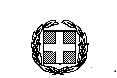 